Приложение № 1 к запросу о предоставлении коммерческих предложенийТЕХНИЧЕСКОЕ ЗАДАНИЕна поставку комплектующих для линии розлива препаратовдля нужд ФГАНУ «ФНЦИРИП им. М.П. Чумакова РАН»(Институт полиомиелита)1.1. Настоящее техническое задание определяет перечень, количество и порядок поставкикомплектующих для линии розлива препаратов (далее – Товар) для нужд ФГАНУ «ФНЦИРИП им. М.П. Чумакова РАН» (Институт полиомиелита) (далее – Заказчик), а также требования к качеству поставляемого Товара. Комплектующие поставляются для линий мойки и розлива:- Автоматическая машина мойки, тип RRU 3085, BOSCH инв.№ 10124000034;- Ампульная машина розлива/запайки «Bosch». Мод. ALF 4040 инв.№ 00-009671;- Ампульная машина розлива/запайки «Bosch». Мод. ALК 2020 инв.№ 00-010724;- Машина мойки флаконов «Bosch» Модель RRU-2053 инв.№ 00-012016;- Машина розлива ALF 4060 инв.№ 00-012102;- Машина розлива ALF 4060 инв. № 10124000003;- Машина розлива во флаконы «Bosch» MLF 5088 инв.№ 10124000076;- Машина ультразвуковой мойки ампул тип RRU 2053 инв.№ 10124000036.1.2. Поставка Товара включает в себя:1.2.1. приобретение/изготовление Товара. Товар должен быть новым, ранее не использованным. Дата изготовления не ранее 2023 года;1.2.2. доставку (перевозку) Товара в адрес Заказчика;1.2.3. погрузочно-разгрузочные работы;1.2.4. тару, упаковку Товара;1.2.5. расходы по страхованию, налоги, пошлины, сборы и иные затраты, связанные споставкой, изготовлением, приобретением Поставщиком Товара;1.2.6. исполнение гарантийных обязательств.1.3. Адрес доставки Товара: 108819, г. Москва, поселение Московский, поселок Института полиомиелита, домовладение 8, корпус 1, ФГАНУ «ФНЦИРИП им. М.П. Чумакова РАН» (Институт полиомиелита).1.4. Срок поставки Товара: Товар поставляется в срок не более 182 (Ста восьмидесяти двух) календарных дней со дня, следующего за днем заключения Договора. Возможна поставка партиями.1.5. В стоимость Товара включены все расходы Поставщика, в том числе:изготовление/приобретение Товара; доставка до производственных помещений Заказчика; погрузочно-разгрузочные работы; расходы по страхованию, уплату таможенных пошлин, налоги, пошлины, сборы, другие обязательные платежи и иные затраты, связанные с поставкой, изготовлением, приобретением Поставщиком Товара.2. Требования к Товару:2.1. Описание и технические характеристики Товара* представлены в Таблице № 1настоящего Технического задания.Таблица № 1* Ссылка на каталожный номер не является требованием Торговому знаку и предоставлена для более точного и четкого описания предмета закупки. Возможна поставка Товара эквивалентного указанному при условии полной совместимости с производственным оборудованием Заказчика.Чертеж №1.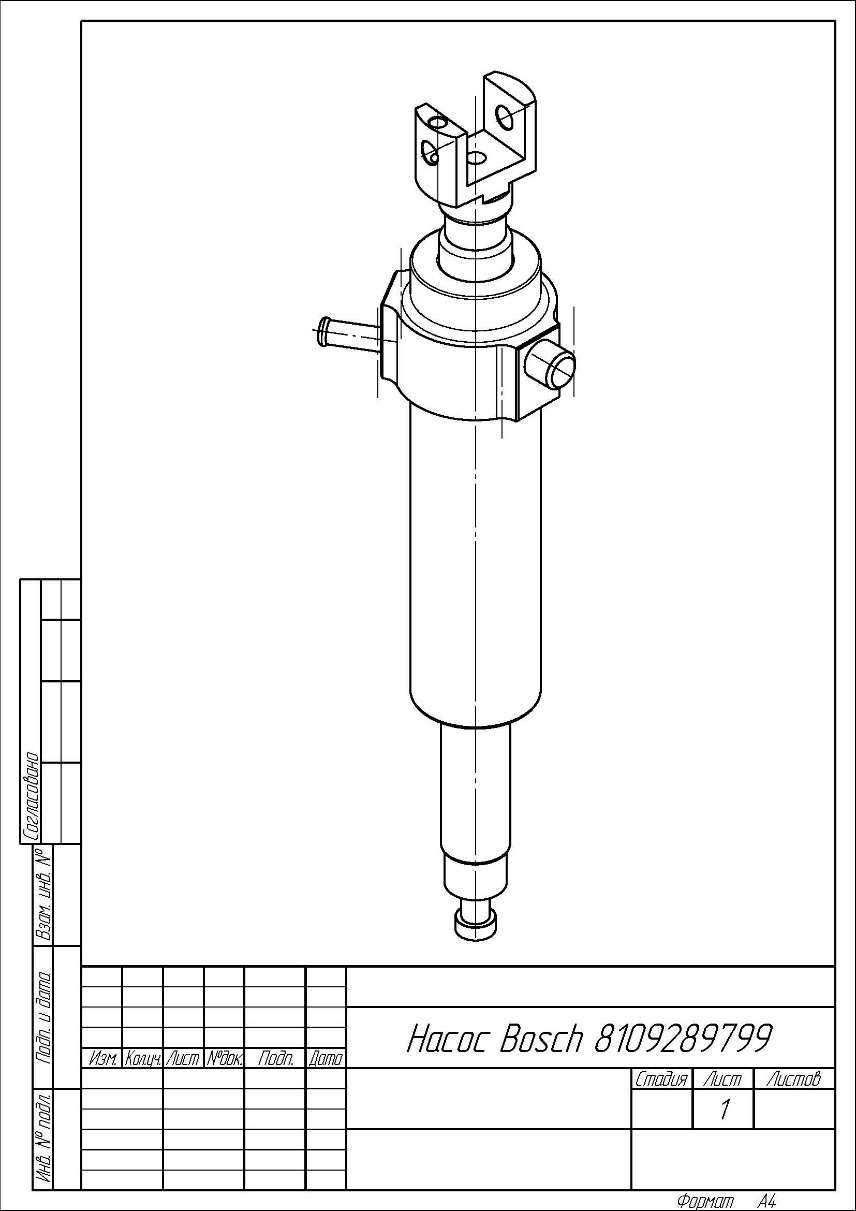 Чертеж № 1 (продолжение)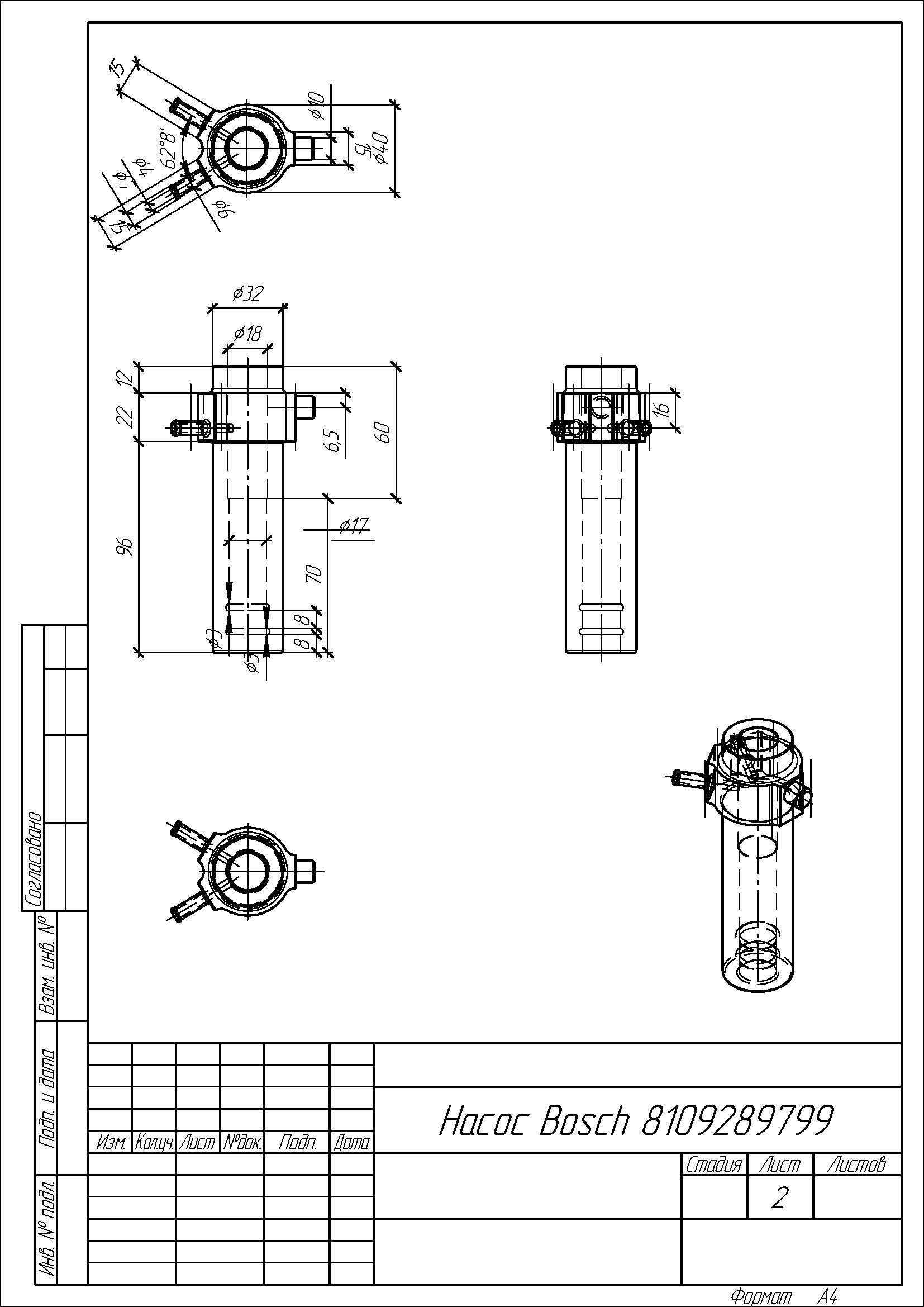 Чертеж №1 (продолжение).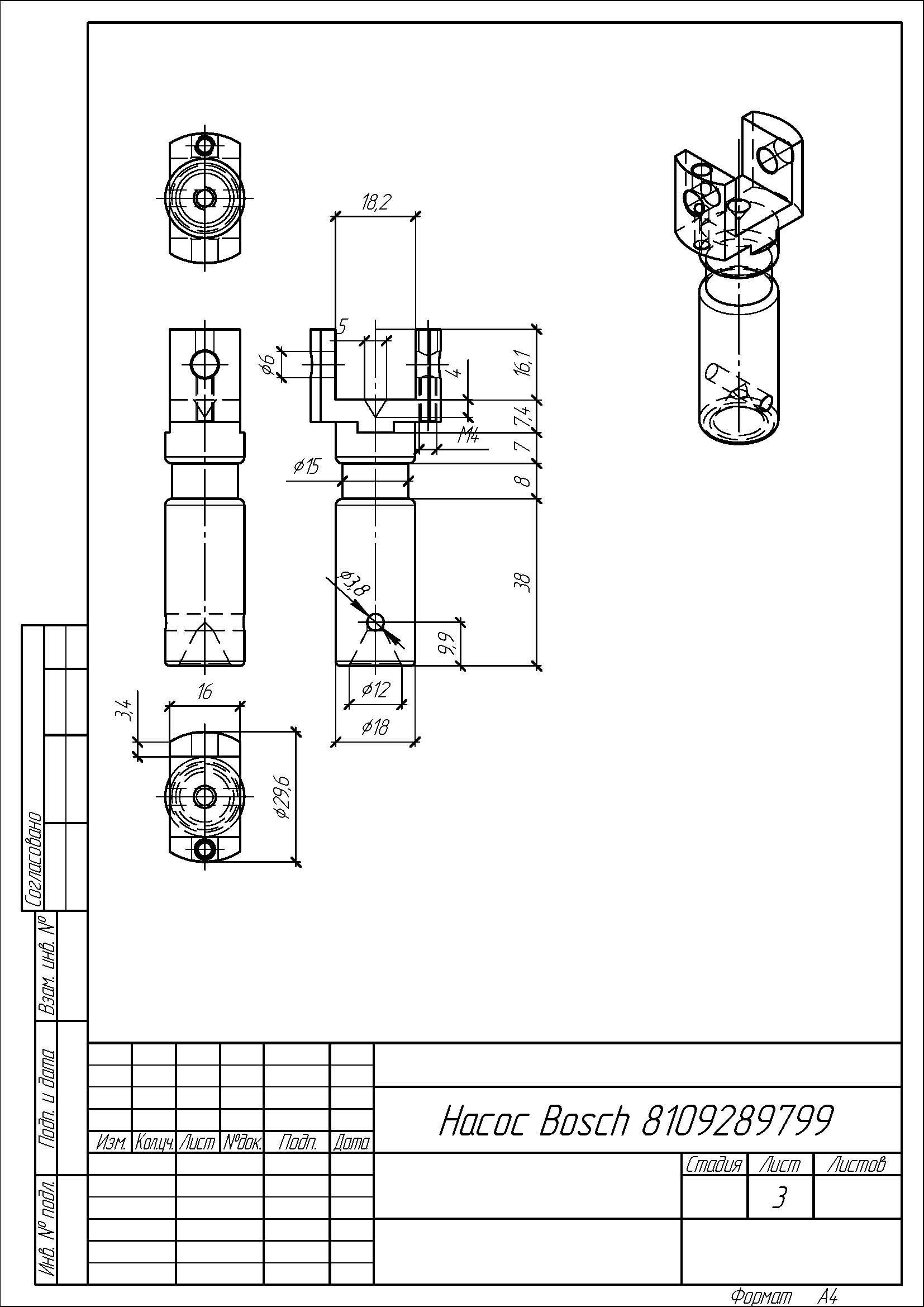 Чертеж № 1 (продолжение).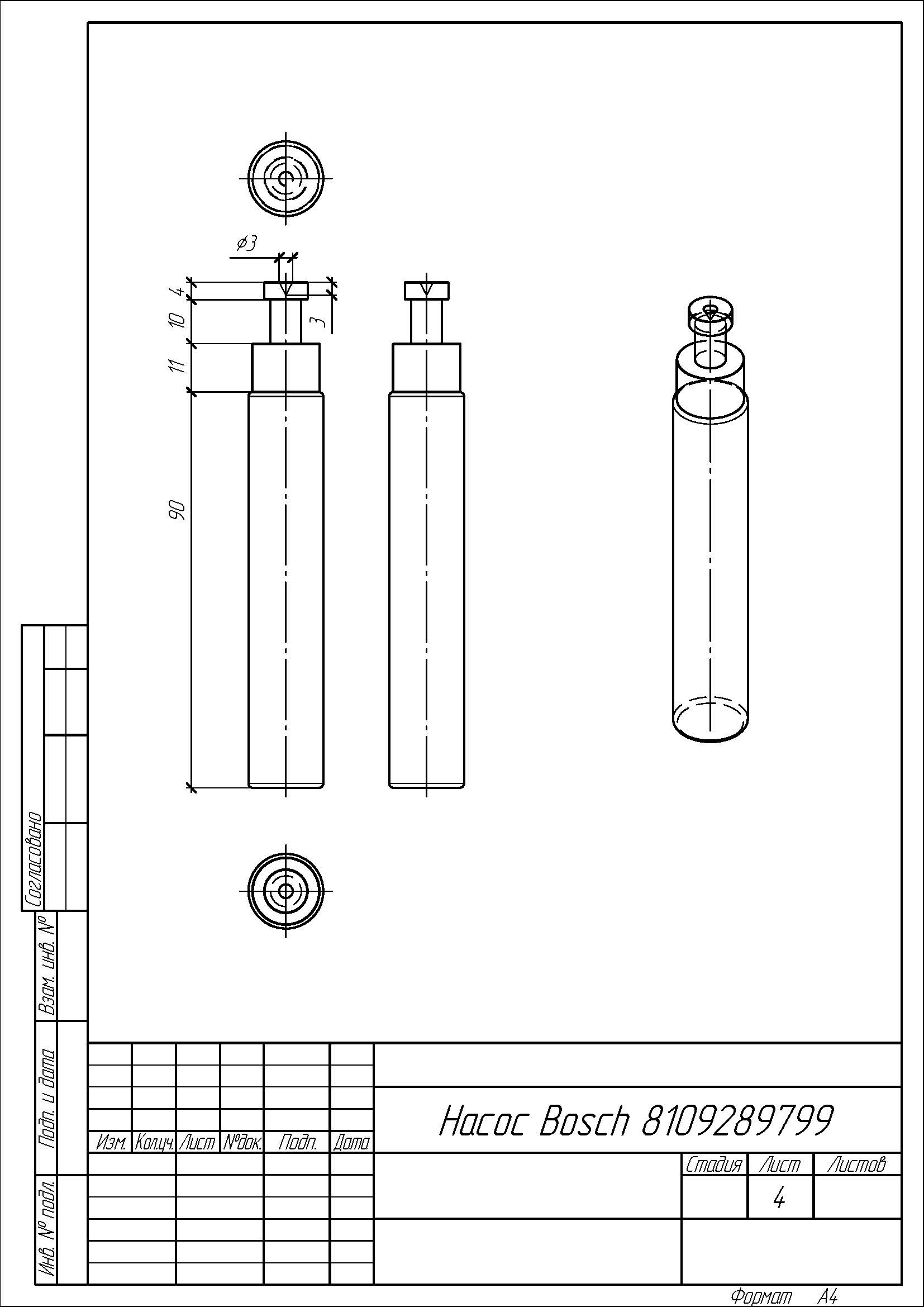 Чертеж №2.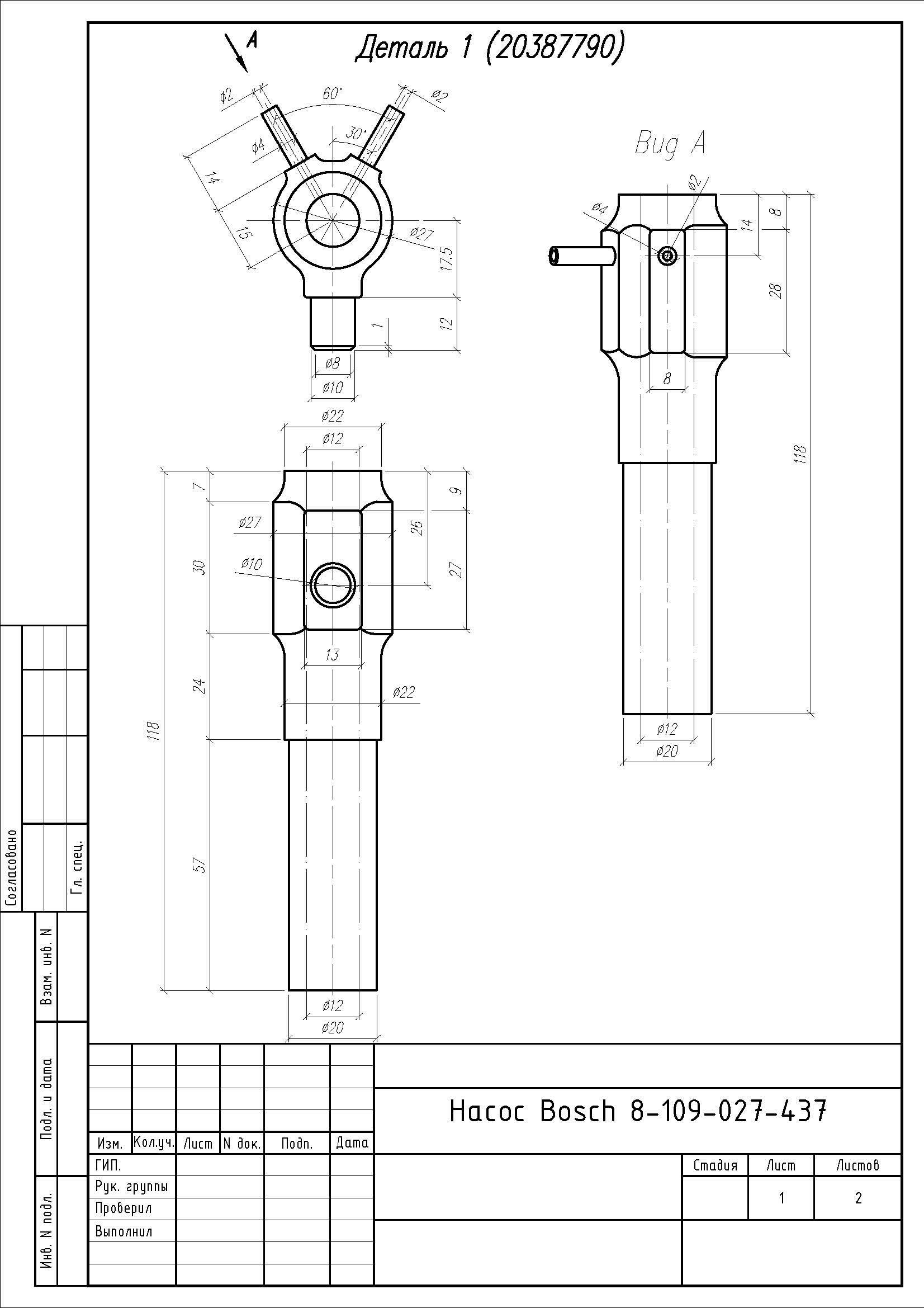 Чертеж № 2 (продолжение).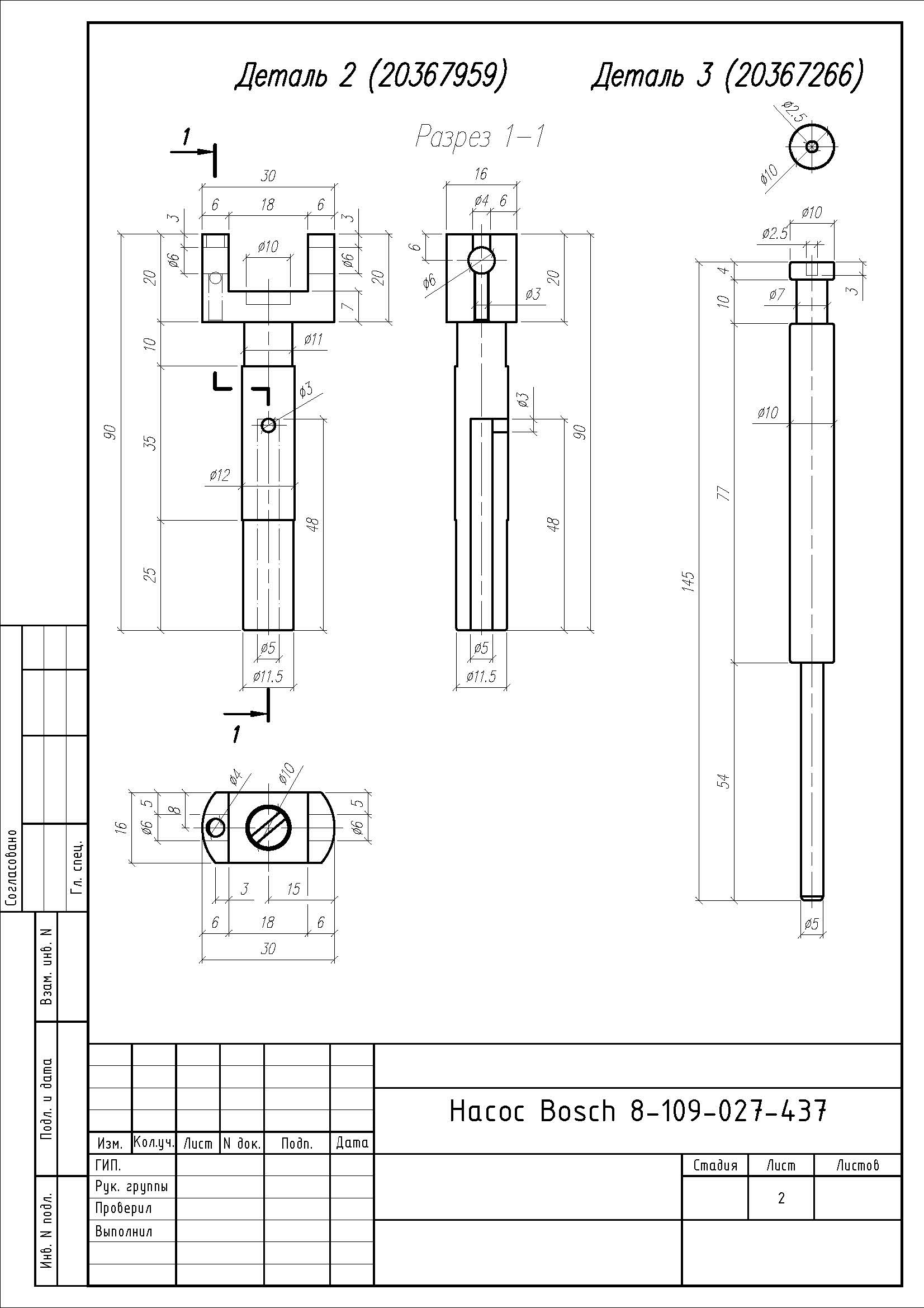 Чертеж № 3.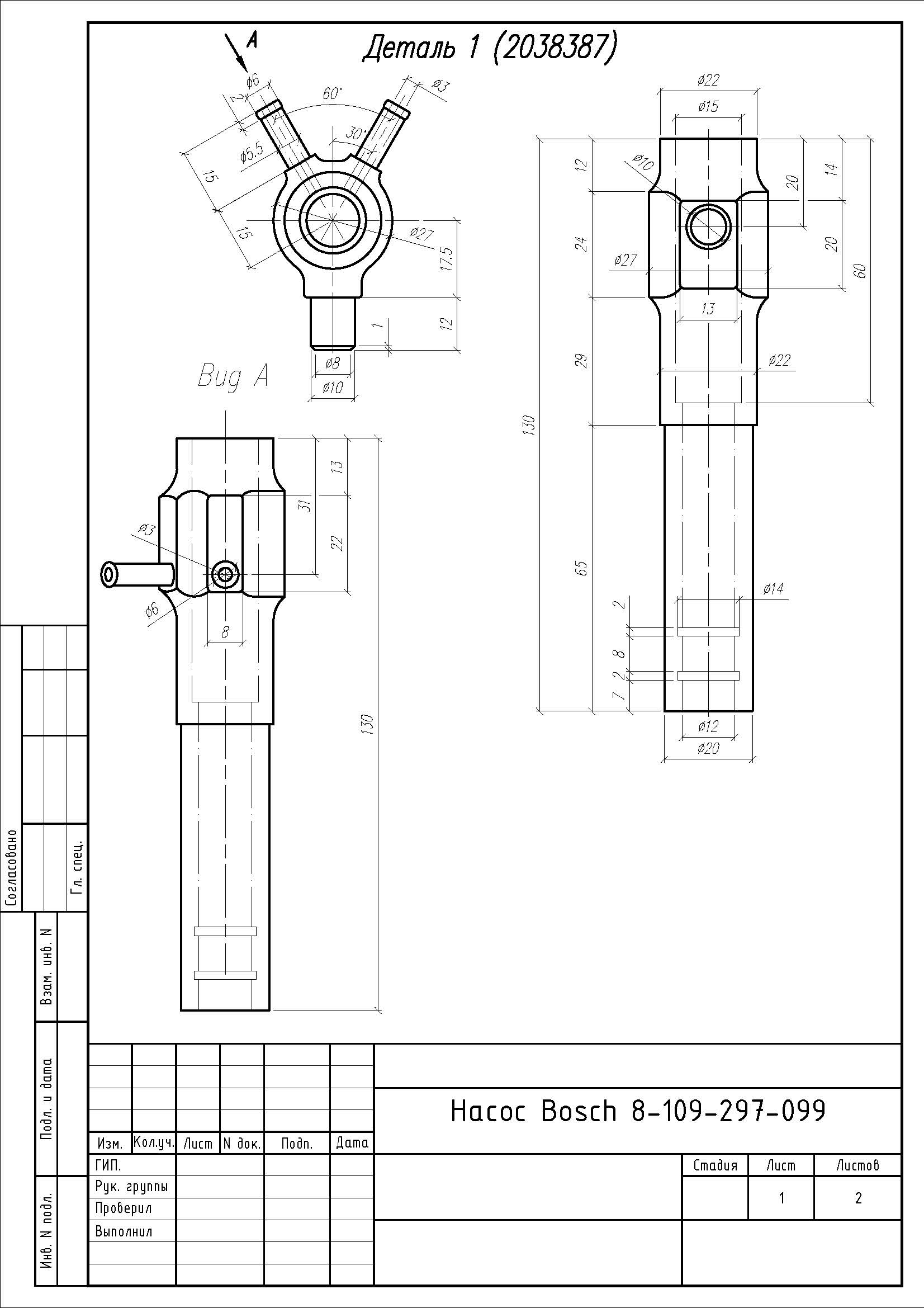 Чертеж № 3 (продолжение).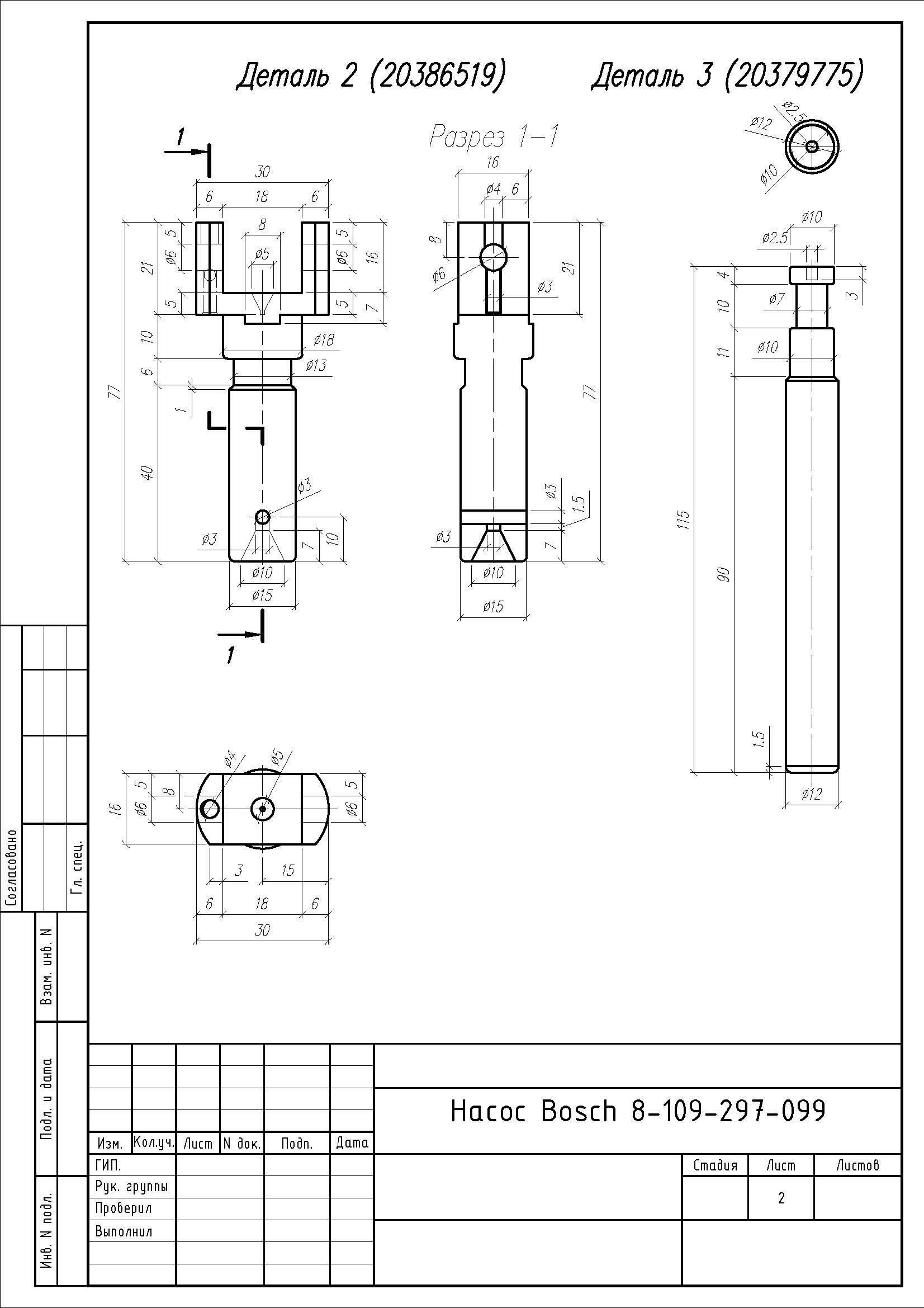 Чертеж № 4.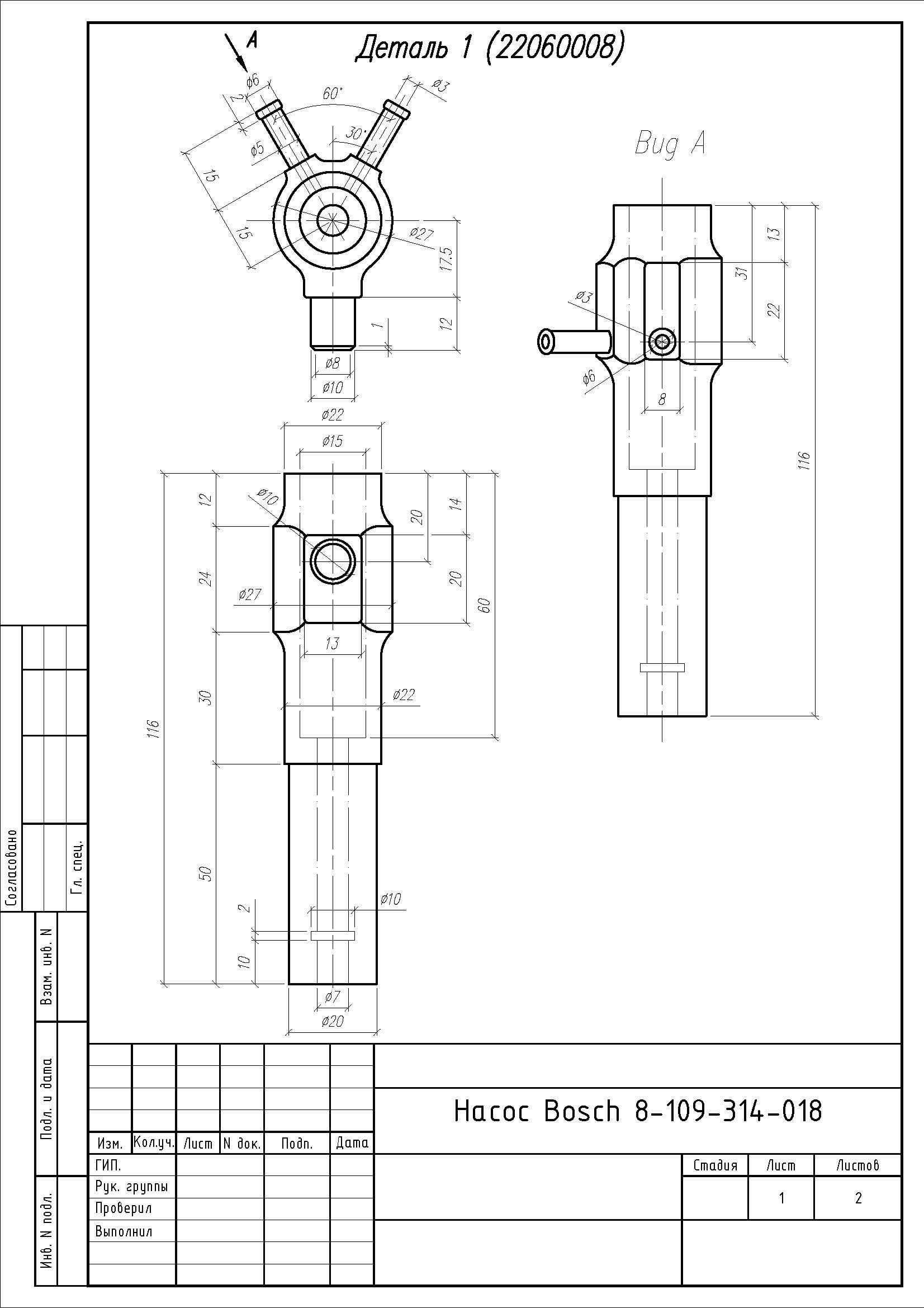 Чертеж №4 (продолжение).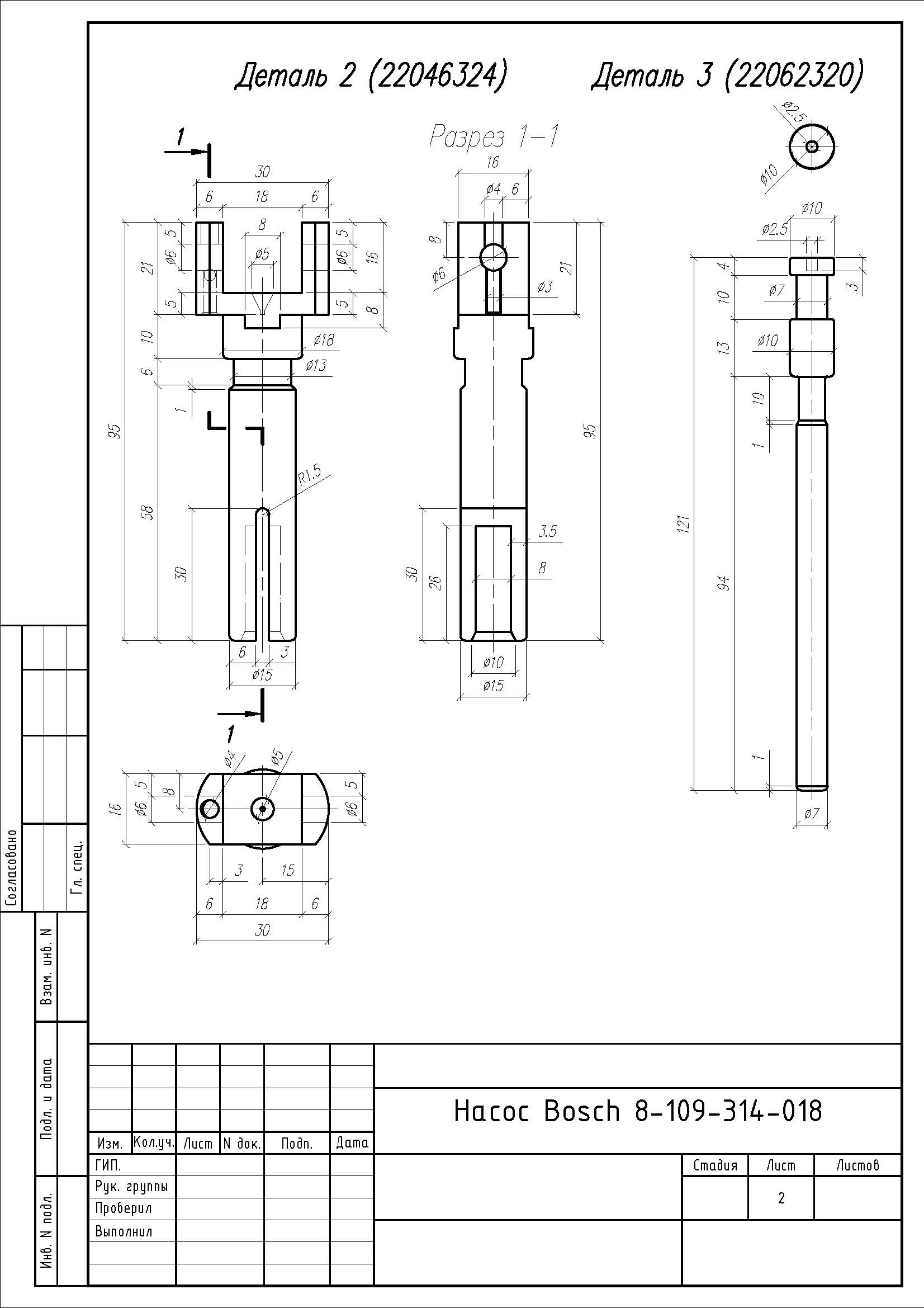 Чертеж №5.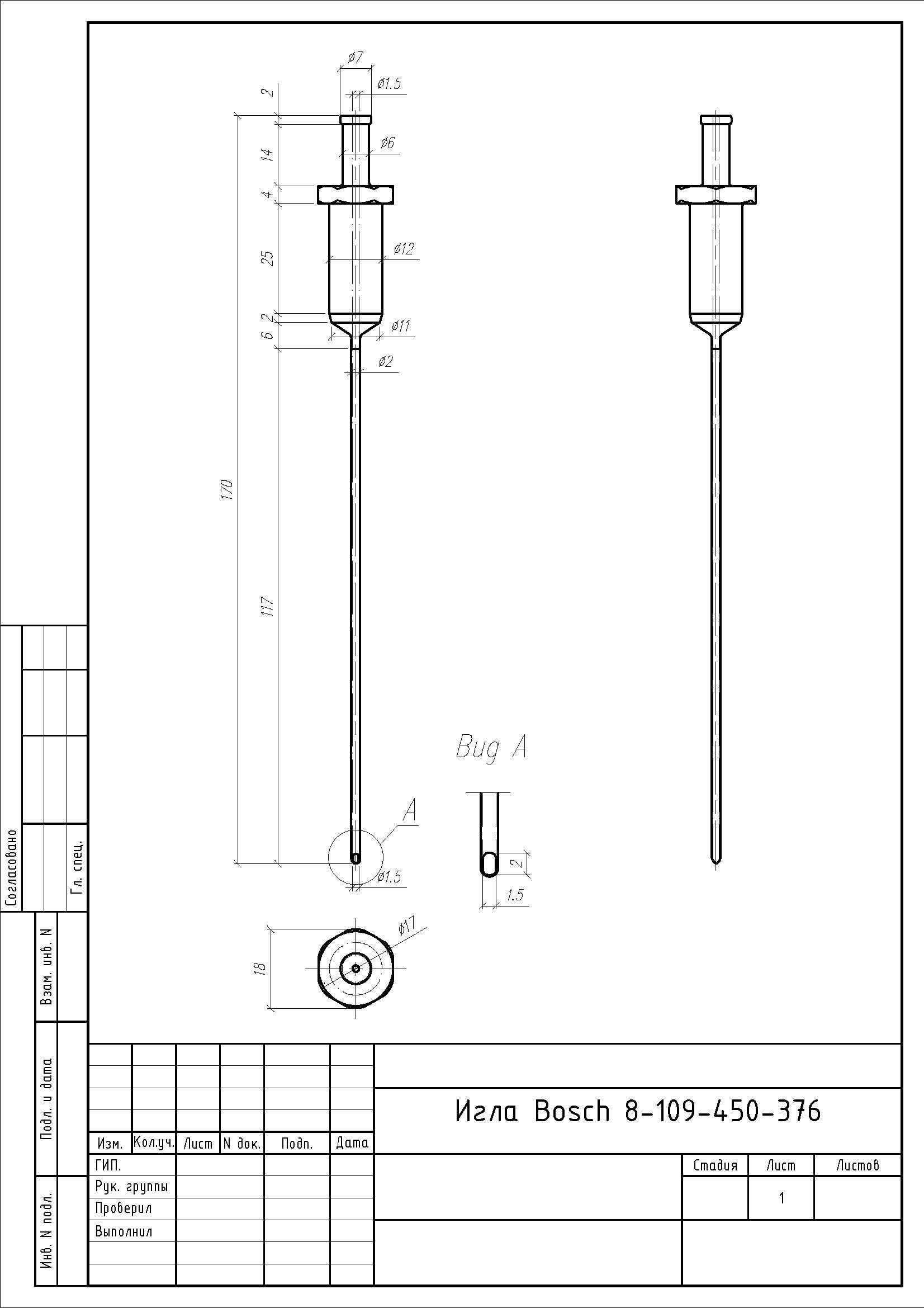 Чертеж №6.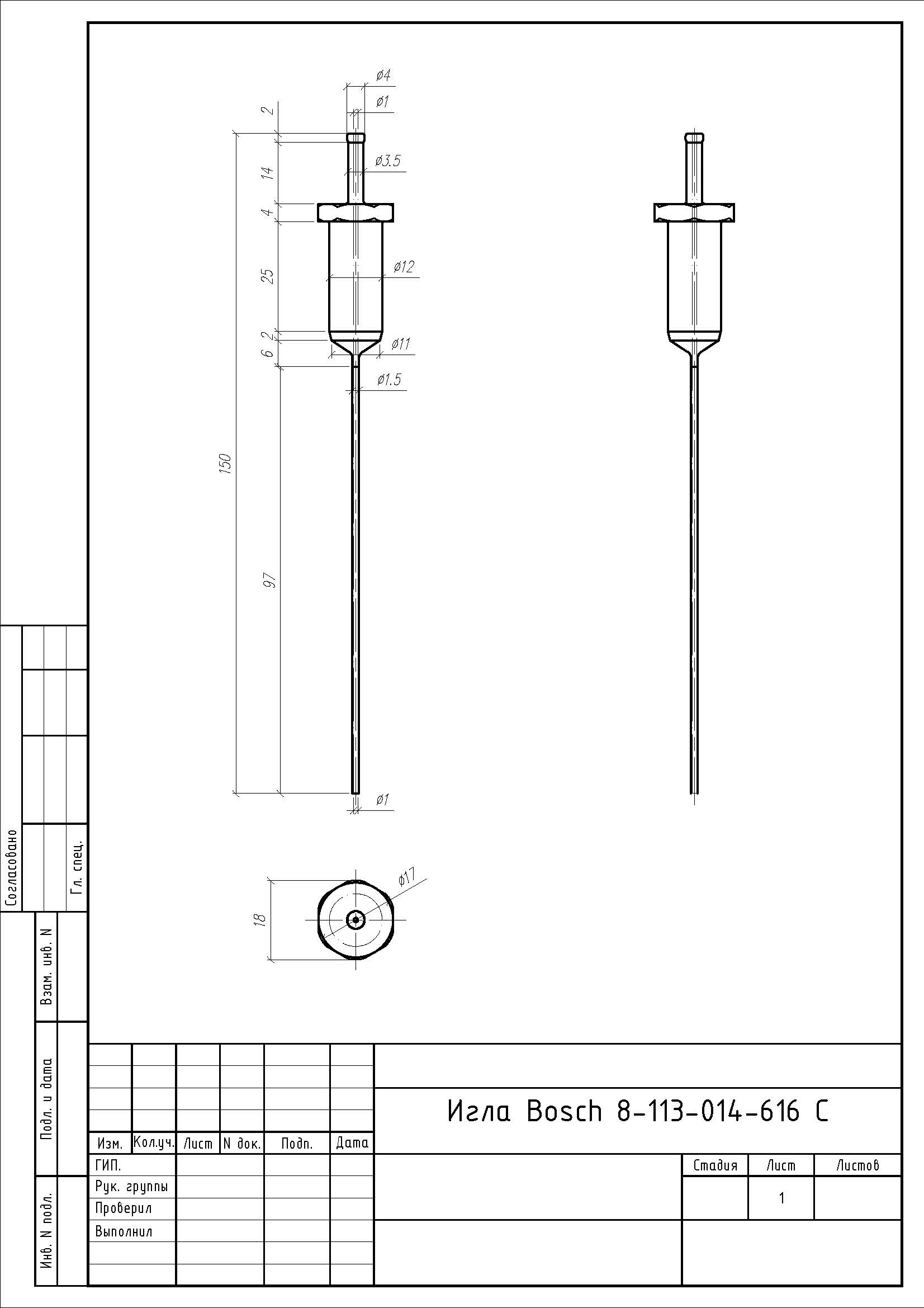 Чертеж № 7.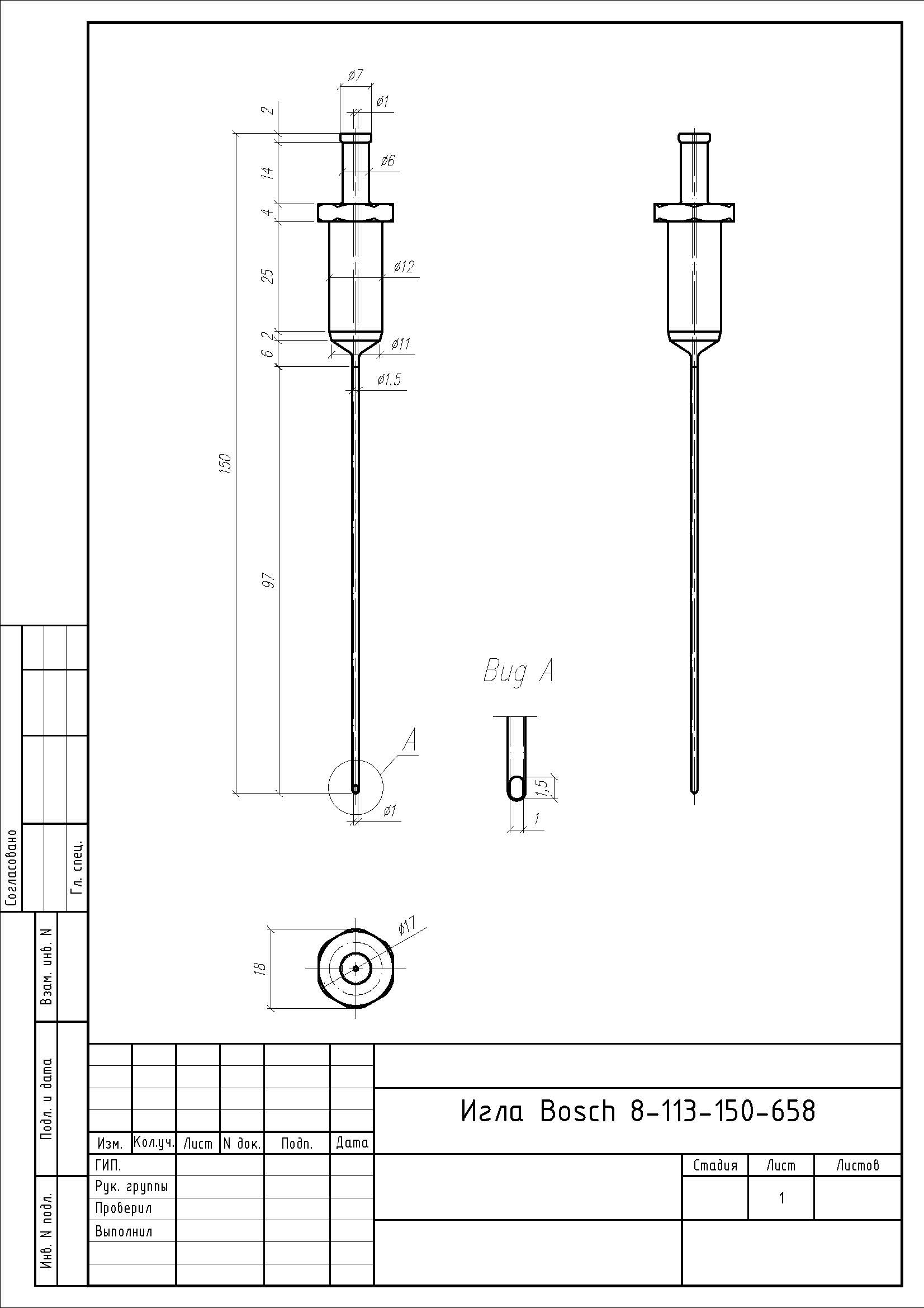 Чертеж № 8.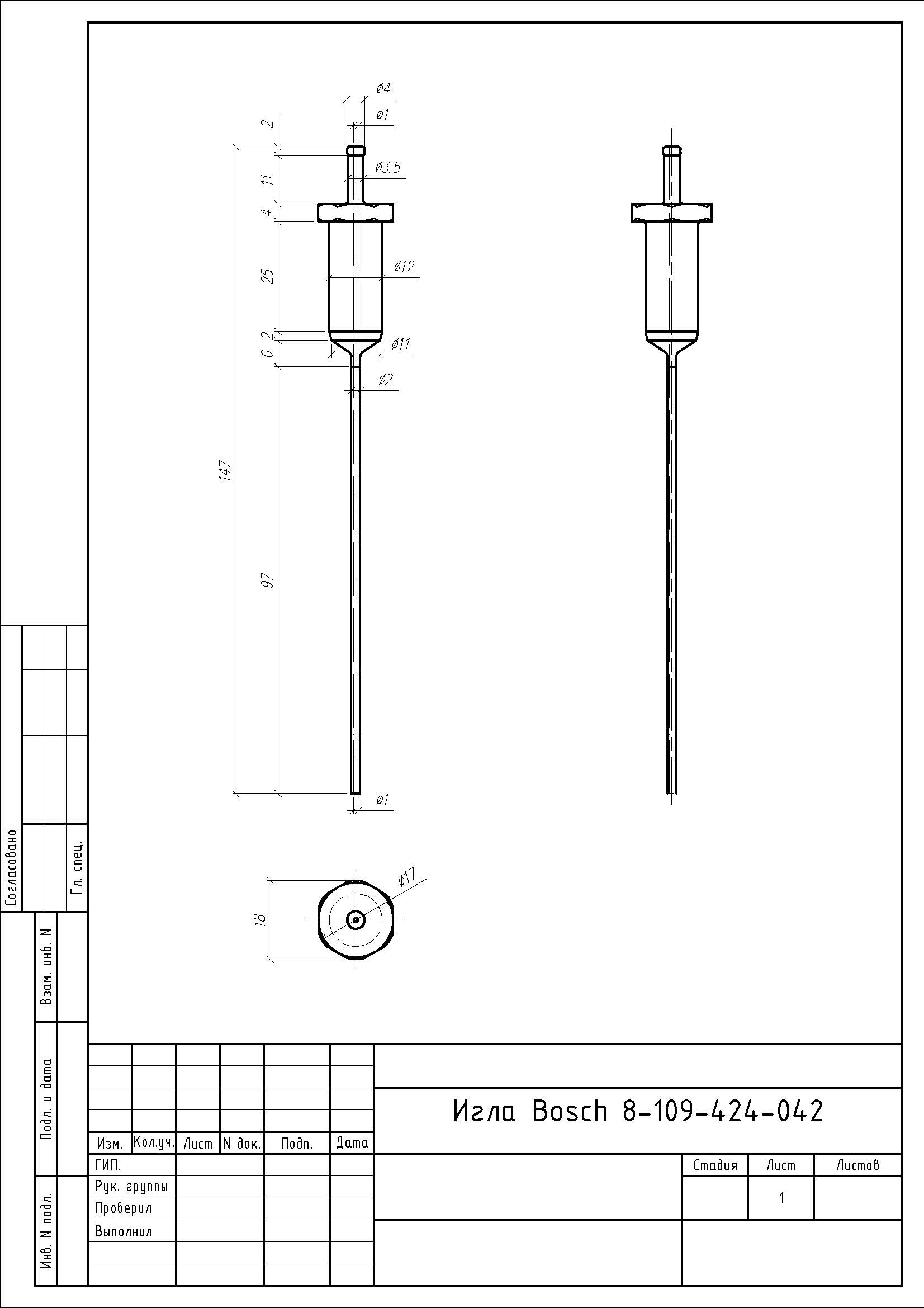 Чертеж № 9.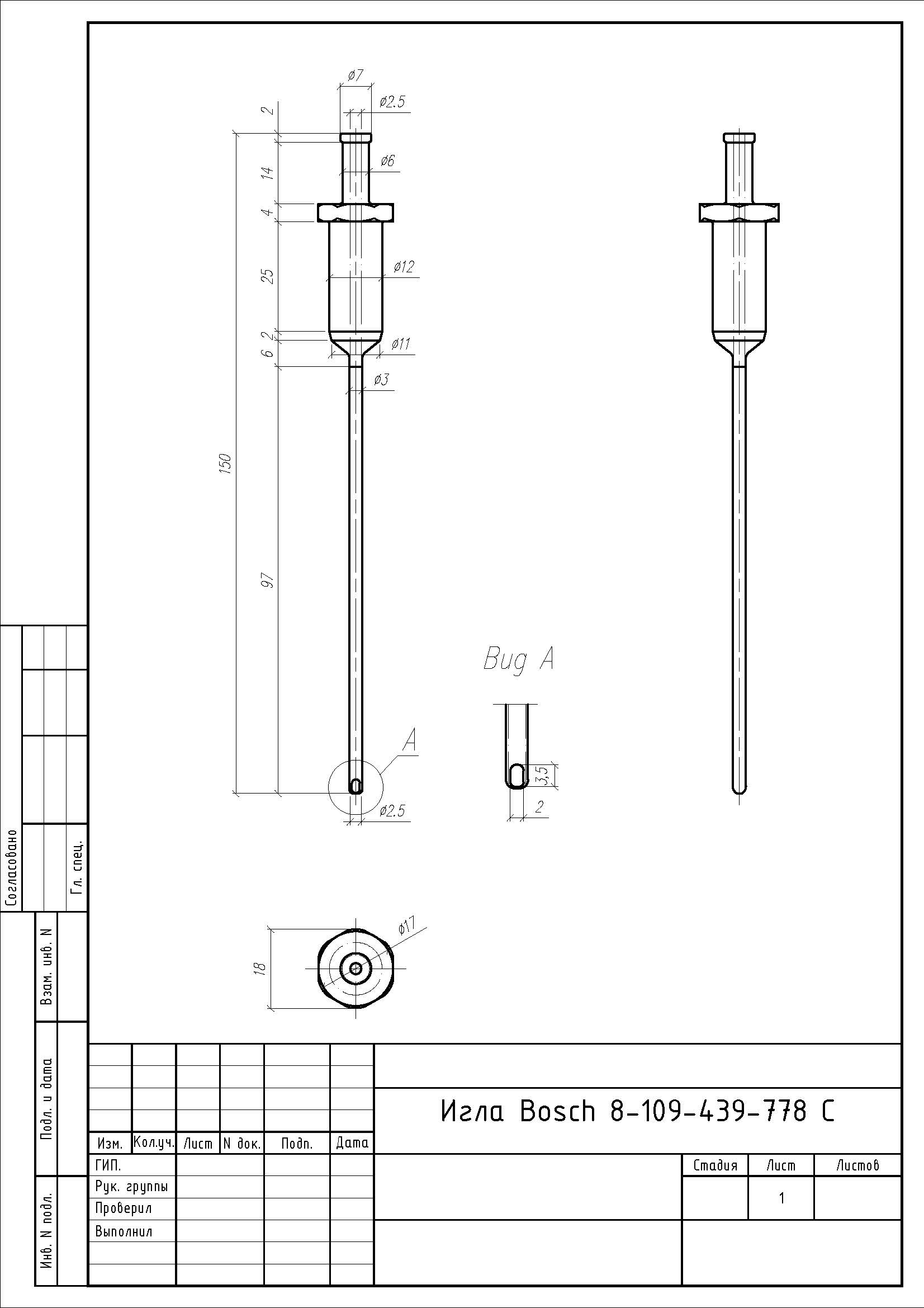 Чертеж № 10.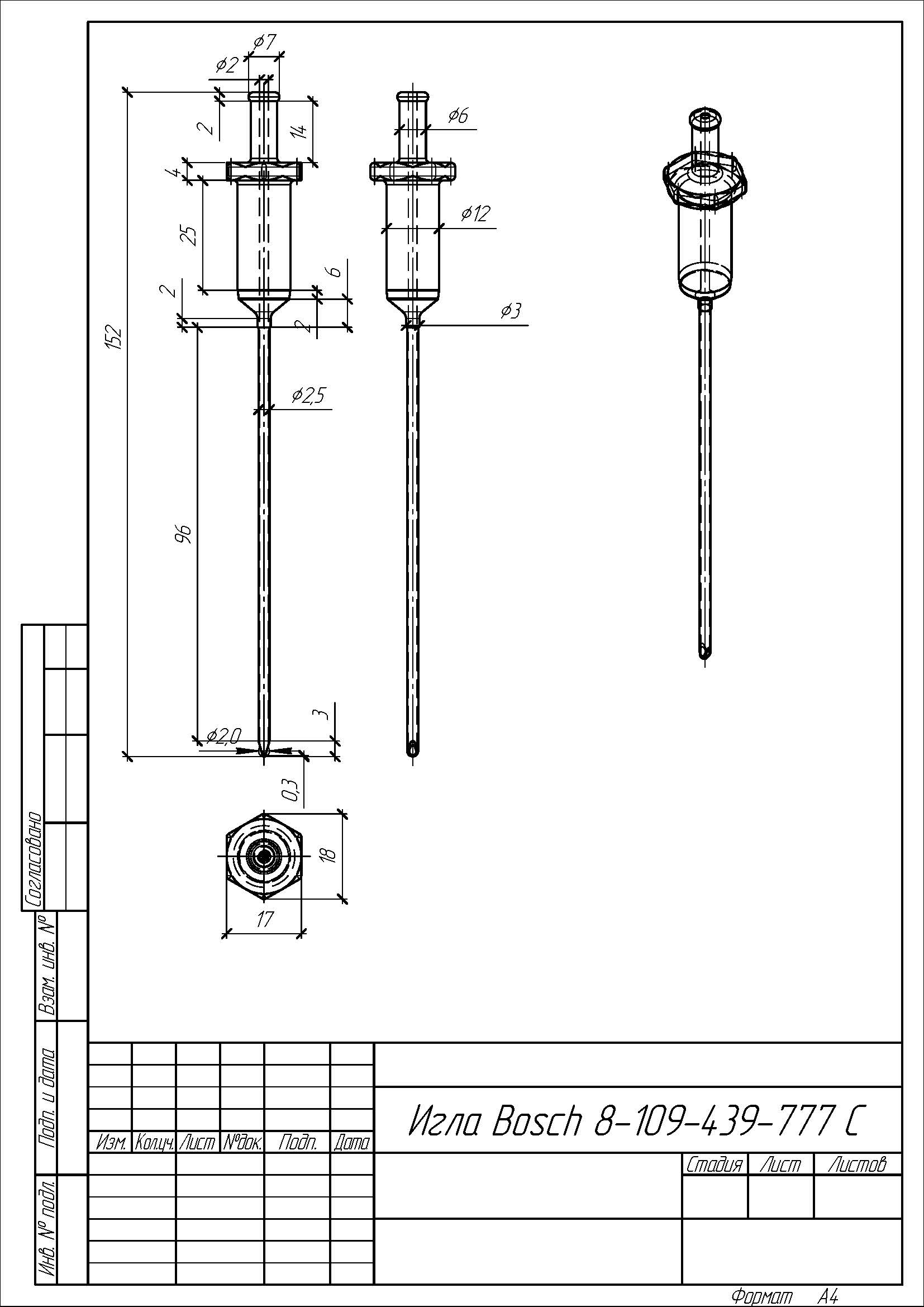 Чертеж № 11.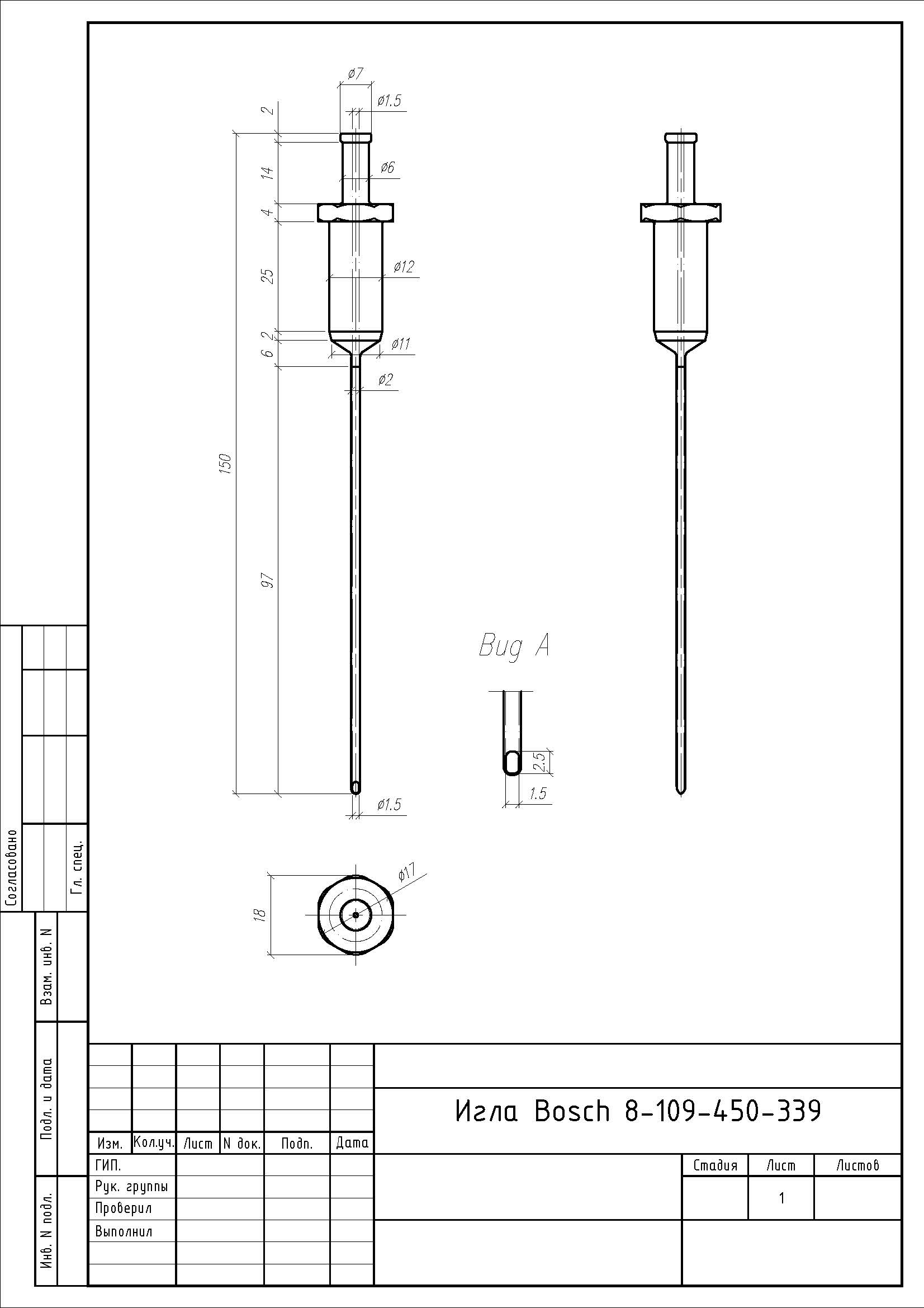 Чертеж № 12.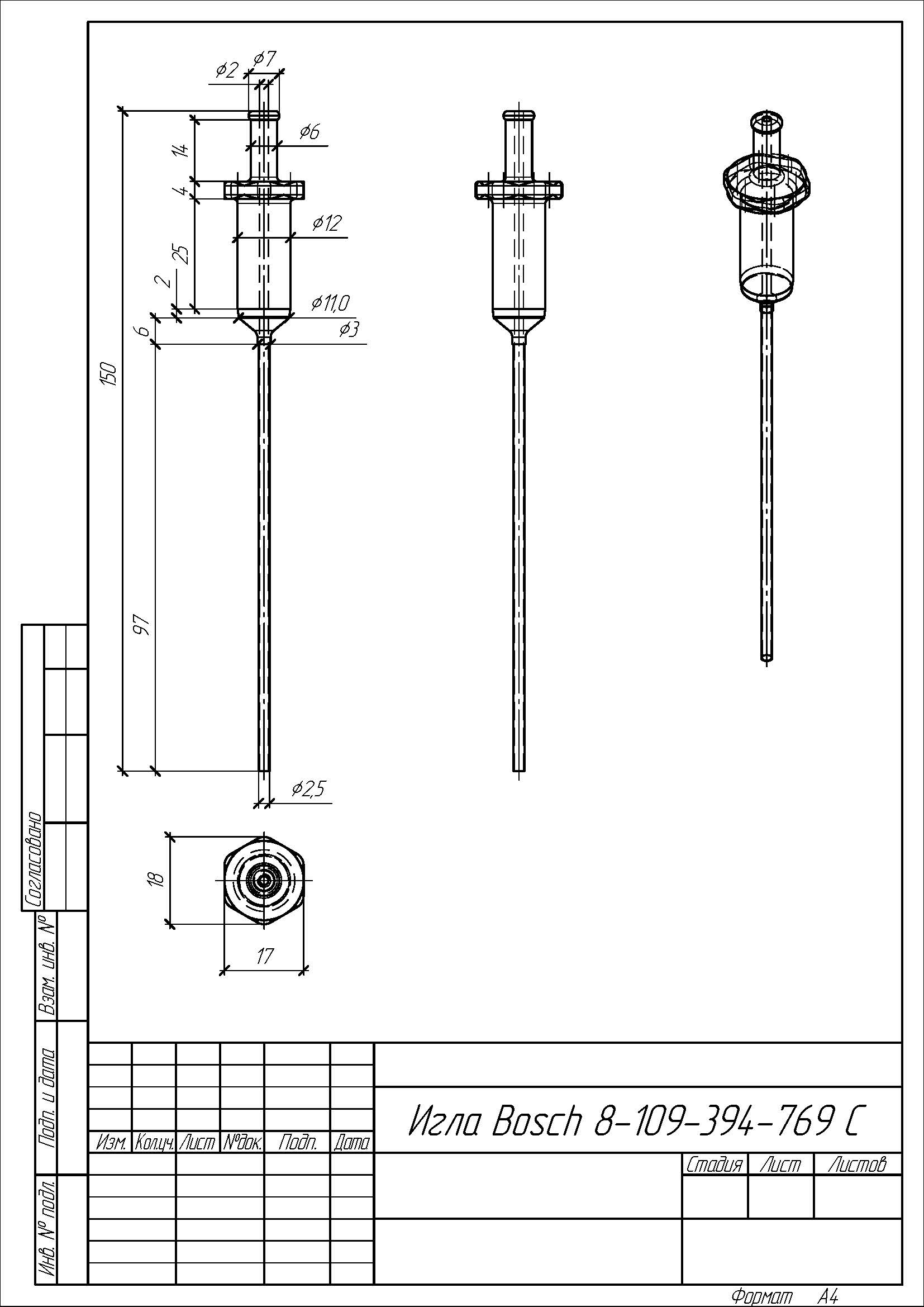 Чертеж № 13.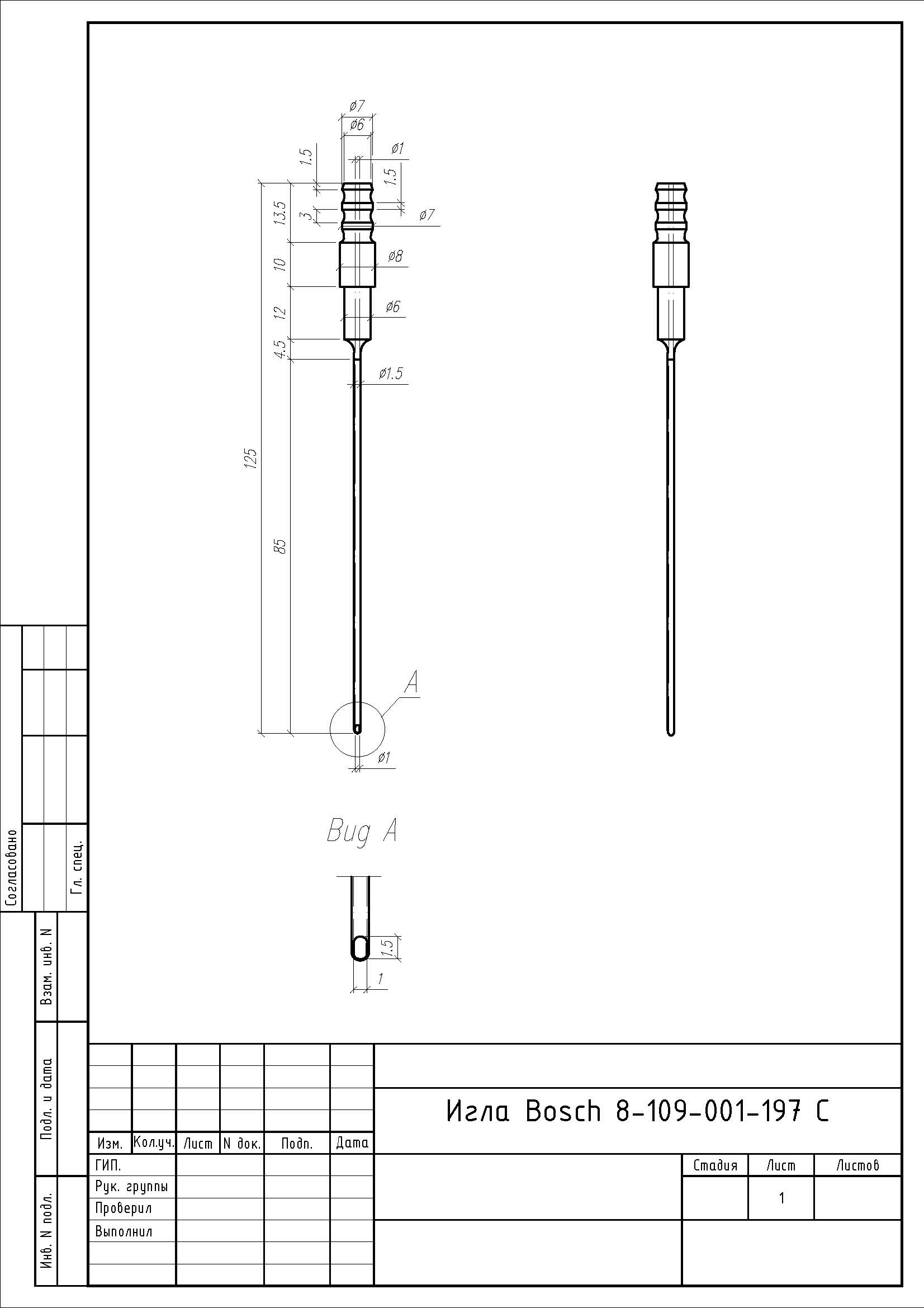 Чертеж № 14.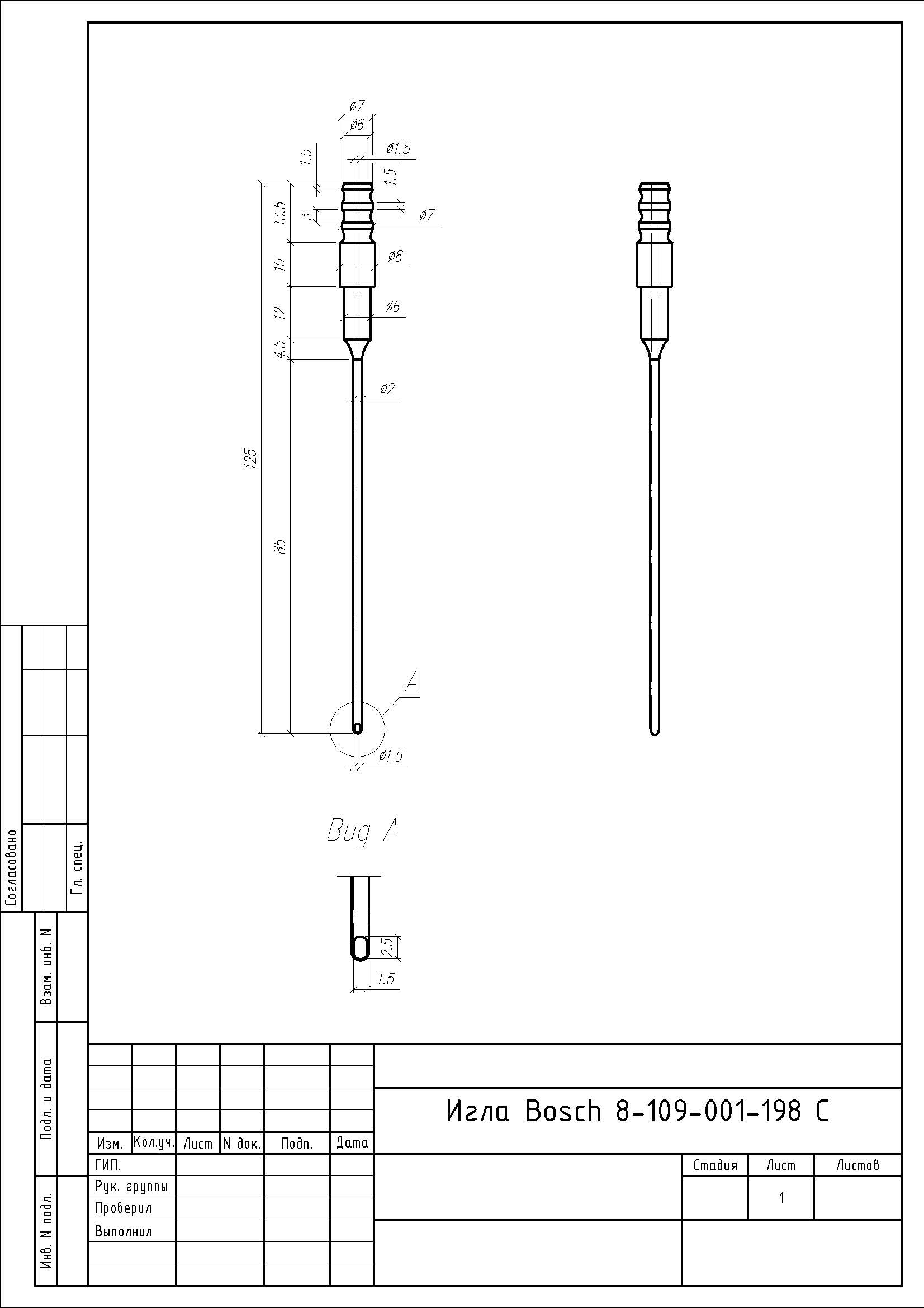 Чертеж № 15.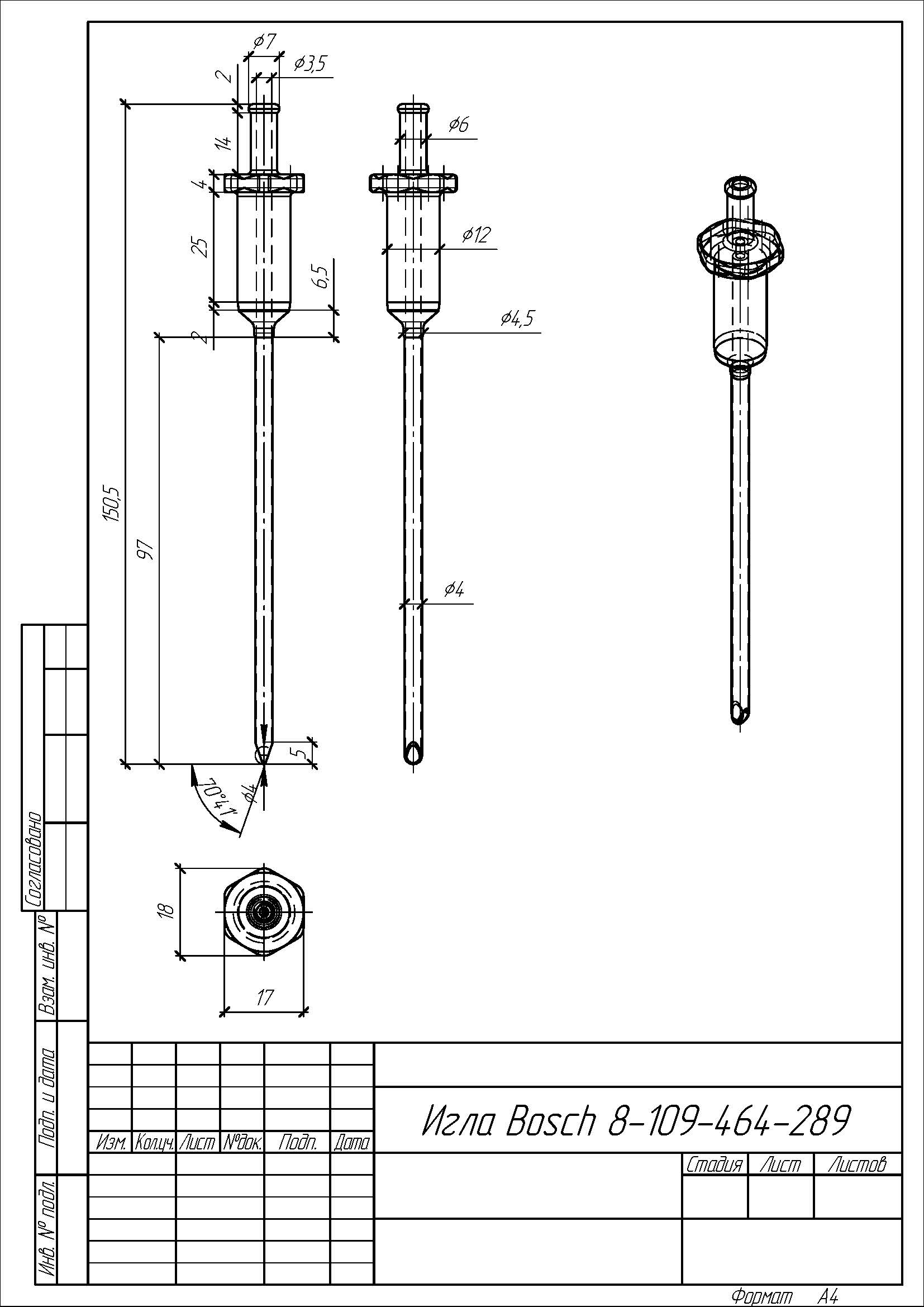 Чертеж № 16.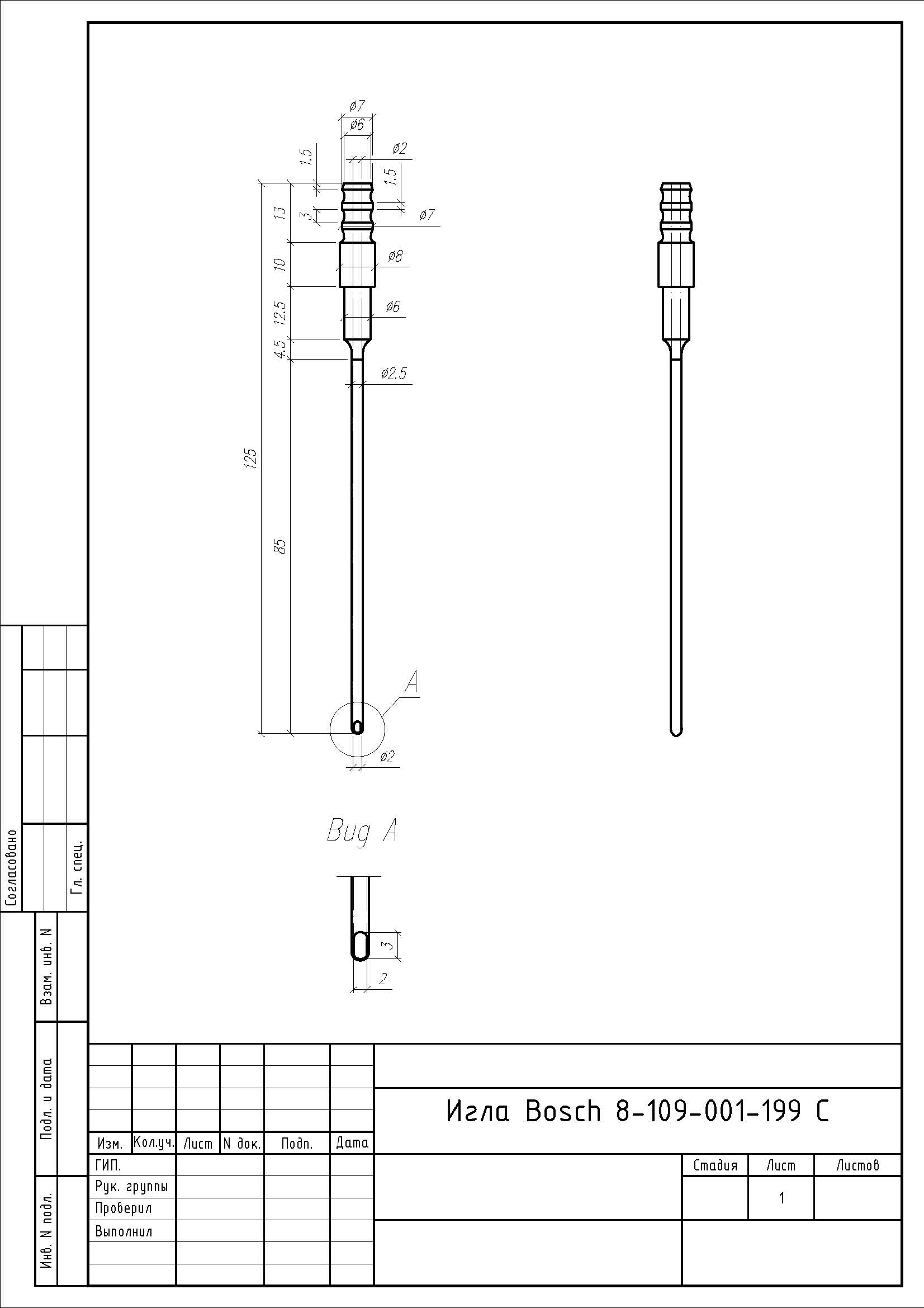 Чертеж № 17.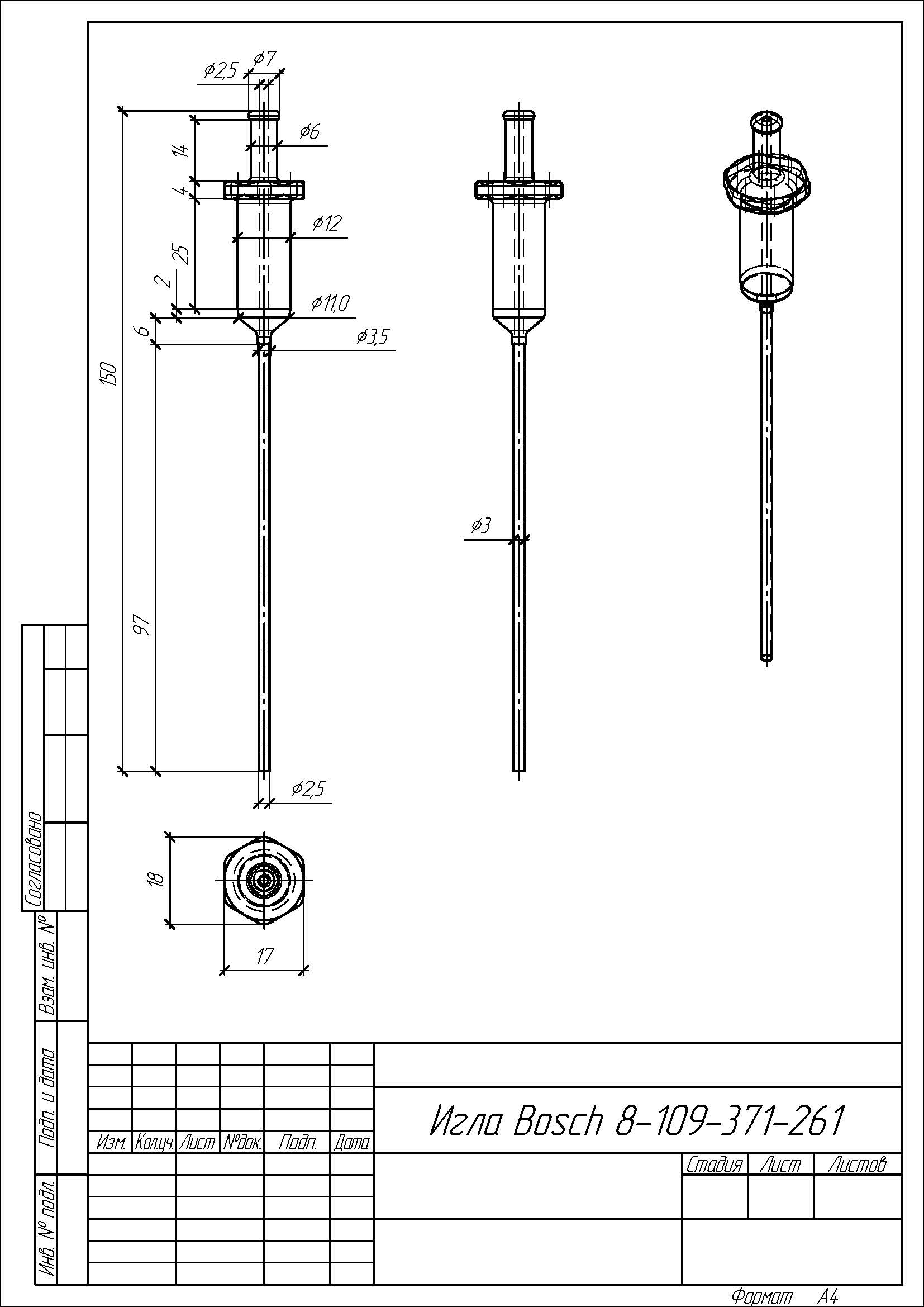 Чертеж № 18.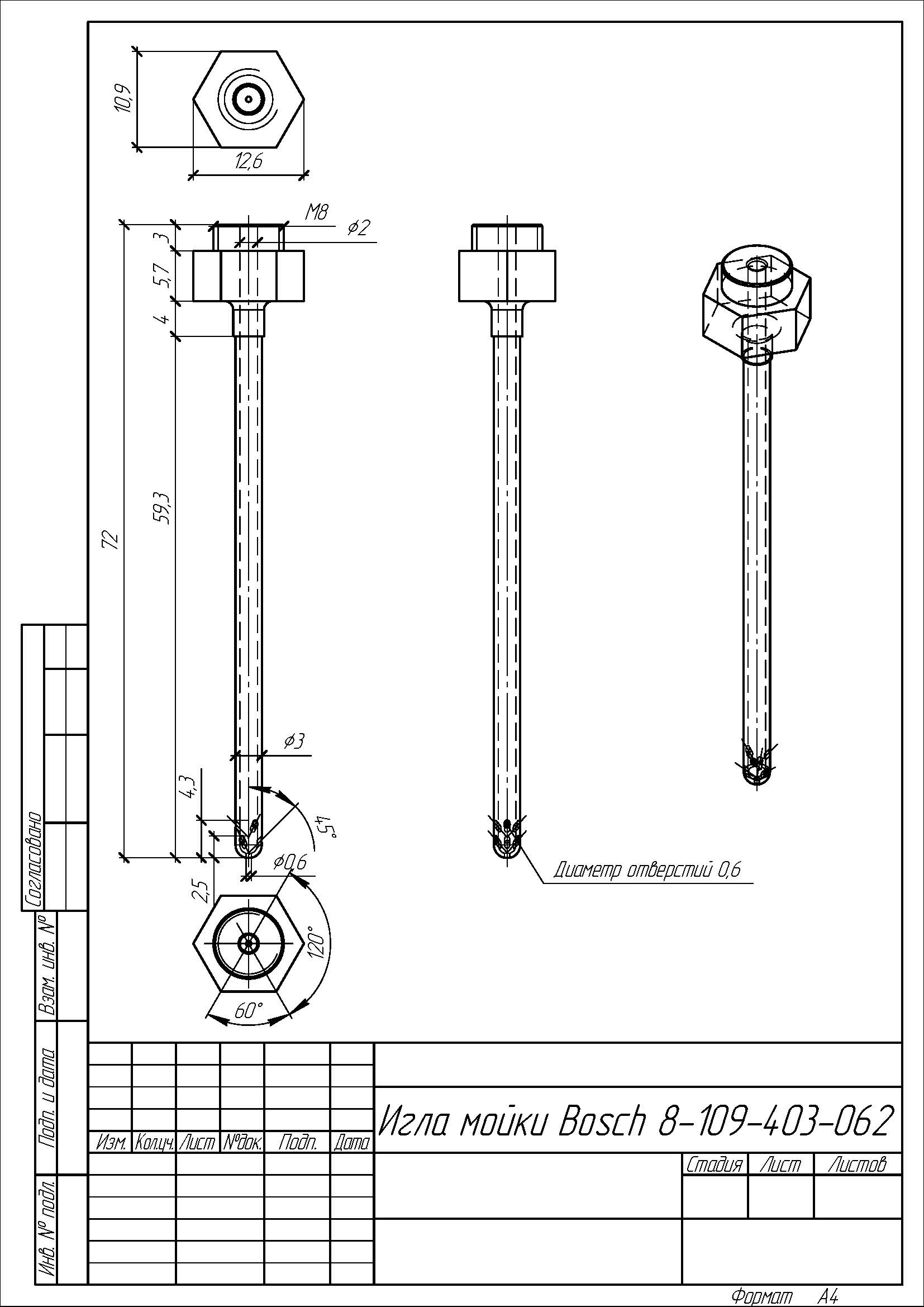 Чертеж № 19.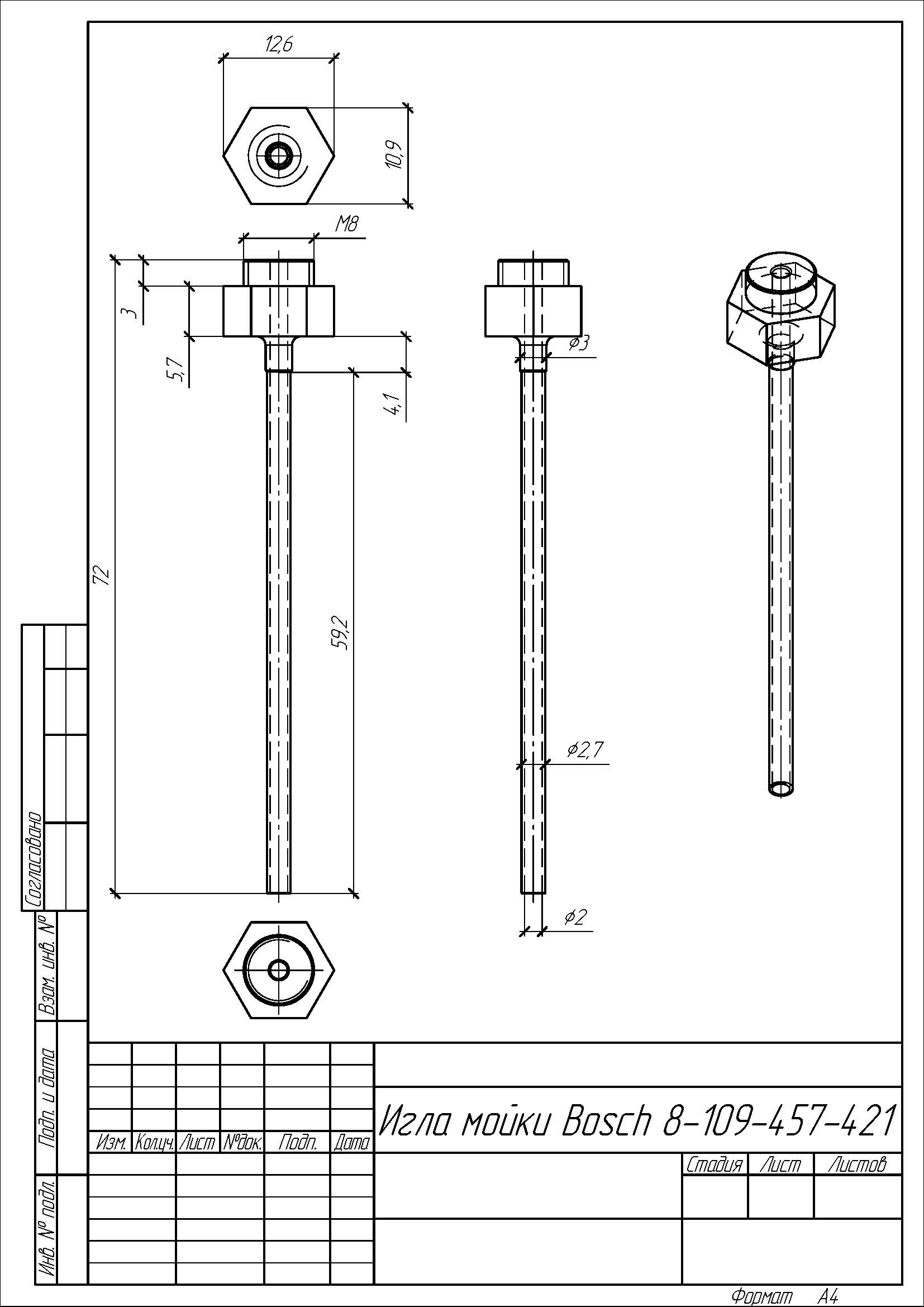 3. Условия поставки.3.1. Товар должен быть поставлен с соблюдением всех требований технической, эксплуатационной и другой прилагаемой к нему документации, определяющей наименование, характеристики Товара и подтверждающей его безопасность и качество, а также с соблюдением техники безопасности, санитарно-технических норм, технических регламентов и нормативных правовых актов (документов) Российской Федерации для данного вида Товара.3.2. Обязательно предоставление сертификатов на Товар, если требованиями законодательства Российской Федерации предусмотрена сертификация поставляемого Товара, а также предоставление документов в соответствии с действующим законодательством Российской Федерации.3.3. Товар поставляется в соответствии с товарной маркировкой завода-производителя и в заводской упаковке, на упаковке должна быть нанесена ясно читаемая маркировка с указанием номера серии (партии), позволяющая идентифицировать Товар, в комплекте с сопроводительной документацией на Товар, в том числе, но не исключая, сертификат соответствия (в случае если данная продукция подлежит обязательной сертификации.3.4. Упаковка должна предохранять Товар от порчи во время транспортировки, погрузки, разгрузки и хранения.3.5. На Товар Поставщик устанавливает гарантийный срок 12 (двенадцать) месяцев, но не менее чем гарантийный срок, установленный заводом-производителем. Днем начала гарантийного срока поставленного Товара является день получения Товара и подписания Сторонами товарной накладной. В случае поставки Товара ненадлежащего качества Поставщик по требованию Заказчика обязан заменить Товар ненадлежащего качества в течение срока, согласованного с Заказчиком. Расходы, связанные с обратной транспортировкой некачественного Товара, несет Поставщик.№ п/пНаименование поставляемого Товара, модель, каталожный номер, артикул, Товарный знак, Производитель, страна происхожденияНаименование, основные характеристики поставляемого Товара, в случае поставки запасных частей и комплектующих указывается для какого оборудования (модель, серийный номер, производитель, страна происхождения и т.п.)Кол-во1.Насос-дозатор Bosch 8-109-289-799 (2-10 ml)Для линий розлива препаратов: Машина розлива во флаконы «Bosch» MLF 5088 инв.№ 10124000076, Машина розлива ALF 4060 инв. № 10124000003, Машина розлива ALF 4060 инв.№ 00-012102, Ампульная машина розлива/запайки «Bosch». Мод. ALF 4040 инв.№ 00-009671. Чертеж № 1.120 шт.2.Насос-дозатор Bosch 8-109-027-437 (0,1-0,5 ml)Для линий розлива препаратов: Ампульная машина розлива/запайки «Bosch». Мод. ALF 4040 инв.№ 00-009671, Ампульная машина розлива/запайки «Bosch». Мод. ALК 2020 инв.№ 00-010724. Чертеж № 2.50 шт.3.Насос-дозатор Bosch 8-109-297-099 (1-5 ml)Для линий розлива препаратов: Машина розлива во флаконы «Bosch» MLF 5088 инв.№ 10124000076, Ампульная машина розлива/запайки «Bosch». Мод. ALК 2020 инв.№ 00-010724. Чертеж № 330 шт.4.Насос-дозатор Bosch 8-109-314-018 (0,3-1,5 ml)Для линий розлива препаратов: Машина розлива ALF 4060 инв.№ 00-012102, Ампульная машина розлива/запайки «Bosch». Мод. ALF 4040 инв.№ 00-009671, Ампульная машина розлива/запайки «Bosch». Мод. ALК 2020 инв.№ 00-010724. Чертеж № 4. 205 шт.5.Игла Bosch 8-109-450-376Для линий розлива препаратов: Ампульная машина розлива/запайки «Bosch». Мод. ALF 4040 инв.№ 00-009671, Ампульная машина розлива/запайки «Bosch». Мод. ALК 2020 инв.№ 00-010724, Машина розлива ALF 4060 инв.№ 00-012102, Машина розлива ALF 4060 инв. № 10124000003, Машина розлива во флаконы «Bosch» MLF 5088 инв.№ 10124000076. Чертеж № 585 шт.6.Игла Bosch 8-113-014-616Для линий розлива препаратов: Ампульная машина розлива/запайки «Bosch». Мод. ALF 4040 инв.№ 00-009671, Ампульная машина розлива/запайки «Bosch». Мод. ALК 2020 инв.№ 00-010724, Машина розлива ALF 4060 инв.№ 00-012102, Машина розлива ALF 4060 инв. № 10124000003, Машина розлива во флаконы «Bosch» MLF 5088 инв.№ 10124000076. Чертеж № 685 шт.7.Игла Bosch 8-113-150-658Для линий розлива препаратов: Ампульная машина розлива/запайки «Bosch». Мод. ALF 4040 инв.№ 00-009671, Ампульная машина розлива/запайки «Bosch». Мод. ALК 2020 инв.№ 00-010724, Машина розлива ALF 4060 инв.№ 00-012102, Машина розлива ALF 4060 инв. № 10124000003, Машина розлива во флаконы «Bosch» MLF 5088 инв.№ 10124000076. Чертеж № 7100 шт.8.Игла Bosch 8-109-424-042Для линий розлива препаратов: Ампульная машина розлива/запайки «Bosch». Мод. ALF 4040 инв.№ 00-009671, Ампульная машина розлива/запайки «Bosch». Мод. ALК 2020 инв.№ 00-010724, Машина розлива ALF 4060 инв.№ 00-012102, Машина розлива ALF 4060 инв. № 10124000003, Машина розлива во флаконы «Bosch» MLF 5088 инв.№ 10124000076. Чертеж № 8100 шт.9.Игла Bosch 8-109-439-778Для линий розлива препаратов: Ампульная машина розлива/запайки «Bosch». Мод. ALF 4040 инв.№ 00-009671, Ампульная машина розлива/запайки «Bosch». Мод. ALК 2020 инв.№ 00-010724, Машина розлива ALF 4060 инв.№ 00-012102, Машина розлива ALF 4060 инв. № 10124000003, Машина розлива во флаконы «Bosch» MLF 5088 инв.№ 10124000076. Чертеж № 9100 шт.10.Игла Bosch 8-109-439-777Для линий розлива препаратов: Ампульная машина розлива/запайки «Bosch». Мод. ALF 4040 инв.№ 00-009671, Ампульная машина розлива/запайки «Bosch». Мод. ALК 2020 инв.№ 00-010724, Машина розлива ALF 4060 инв.№ 00-012102, Машина розлива ALF 4060 инв. № 10124000003, Машина розлива во флаконы «Bosch» MLF 5088 инв.№ 10124000076. Чертеж № 10.100 шт.11.Игла Bosch 8-109-450-339Для линий розлива препаратов: Ампульная машина розлива/запайки «Bosch». Мод. ALF 4040 инв.№ 00-009671, Ампульная машина розлива/запайки «Bosch». Мод. ALК 2020 инв.№ 00-010724, Машина розлива ALF 4060 инв.№ 00-012102, Машина розлива ALF 4060 инв. № 10124000003, Машина розлива во флаконы «Bosch» MLF 5088 инв.№ 10124000076. Чертеж № 11.100 шт.12.Игла Bosch 8-109-394-769Для линий розлива препаратов: Ампульная машина розлива/запайки «Bosch». Мод. ALF 4040 инв.№ 00-009671, Ампульная машина розлива/запайки «Bosch». Мод. ALК 2020 инв.№ 00-010724, Машина розлива ALF 4060 инв.№ 00-012102, Машина розлива ALF 4060 инв. № 10124000003, Машина розлива во флаконы «Bosch» MLF 5088 инв.№ 10124000076. Чертеж № 12.85 шт.13.Игла Bosch 8-109-001-197Для линий розлива препаратов: Ампульная машина розлива/запайки «Bosch». Мод. ALF 4040 инв.№ 00-009671, Ампульная машина розлива/запайки «Bosch». Мод. ALК 2020 инв.№ 00-010724, Машина розлива ALF 4060 инв.№ 00-012102, Машина розлива ALF 4060 инв. № 10124000003, Машина розлива во флаконы «Bosch» MLF 5088 инв.№ 10124000076. Чертеж № 13.100 шт.14.Игла Bosch 8-109-001-198Для линий розлива препаратов: Ампульная машина розлива/запайки «Bosch». Мод. ALF 4040 инв.№ 00-009671, Ампульная машина розлива/запайки «Bosch». Мод. ALК 2020 инв.№ 00-010724, Машина розлива ALF 4060 инв.№ 00-012102, Машина розлива ALF 4060 инв. № 10124000003, Машина розлива во флаконы «Bosch» MLF 5088 инв.№ 10124000076. Чертеж № 14.85 шт.15.Игла Bosch 8-109-464-289Для линий розлива препаратов: Ампульная машина розлива/запайки «Bosch». Мод. ALF 4040 инв.№ 00-009671, Ампульная машина розлива/запайки «Bosch». Мод. ALК 2020 инв.№ 00-010724, Машина розлива ALF 4060 инв.№ 00-012102, Машина розлива ALF 4060 инв. № 10124000003, Машина розлива во флаконы «Bosch» MLF 5088 инв.№ 10124000076. Чертеж № 15.70 шт.16.Игла Bosch 8-109-001-199Для линий розлива препаратов: Ампульная машина розлива/запайки «Bosch». Мод. ALF 4040 инв.№ 00-009671, Ампульная машина розлива/запайки «Bosch». Мод. ALК 2020 инв.№ 00-010724, Машина розлива ALF 4060 инв.№ 00-012102, Машина розлива ALF 4060 инв. № 10124000003, Машина розлива во флаконы «Bosch» MLF 5088 инв.№ 10124000076. Чертеж № 16.100 шт.17.Игла Bosch 8-109-371-261Для линий розлива препаратов: Ампульная машина розлива/запайки «Bosch». Мод. ALF 4040 инв.№ 00-009671, Ампульная машина розлива/запайки «Bosch». Мод. ALК 2020 инв.№ 00-010724, Машина розлива ALF 4060 инв.№ 00-012102, Машина розлива ALF 4060 инв. № 10124000003, Машина розлива во флаконы «Bosch» MLF 5088 инв.№ 10124000076. Чертеж № 17.85 шт.18.Игла Bosch 8-109-403-062Для машин мойки: Автоматическая машина мойки, тип RRU 3085, BOSCH инв.№ 10124000034, Машина мойки флаконов «Bosch» Модель RRU-2053 инв.№ 00-012016, Машина ультразвуковой мойки ампул тип RRU 2053 инв.№ 10124000036. Чертеж № 18.140 шт.19.Игла Bosch 8-109-457-421Для машин мойки: Автоматическая машина мойки, тип RRU 3085, BOSCH инв.№ 10124000034, Машина мойки флаконов «Bosch» Модель RRU-2053 инв.№ 00-012016, Машина ультразвуковой мойки ампул тип RRU 2053 инв.№ 10124000036. Чертеж № 19.140 шт.